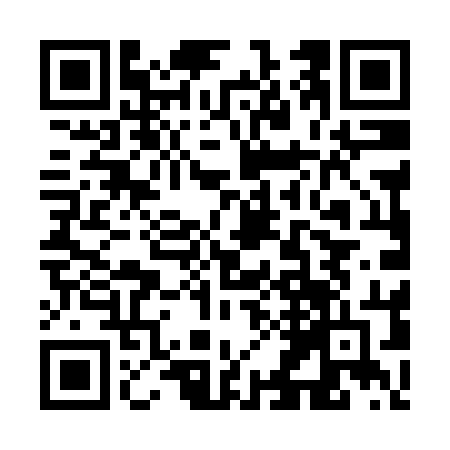 Ramadan times for Aghezzola, ItalyMon 11 Mar 2024 - Wed 10 Apr 2024High Latitude Method: Angle Based RulePrayer Calculation Method: Muslim World LeagueAsar Calculation Method: HanafiPrayer times provided by https://www.salahtimes.comDateDayFajrSuhurSunriseDhuhrAsrIftarMaghribIsha11Mon4:574:576:3312:244:276:166:167:4612Tue4:554:556:3112:244:286:176:177:4713Wed4:534:536:2912:234:296:186:187:4914Thu4:514:516:2812:234:306:196:197:5015Fri4:494:496:2612:234:316:216:217:5116Sat4:474:476:2412:224:326:226:227:5317Sun4:454:456:2212:224:336:236:237:5418Mon4:434:436:2012:224:346:246:247:5619Tue4:414:416:1812:224:356:266:267:5720Wed4:394:396:1712:214:366:276:277:5821Thu4:374:376:1512:214:376:286:288:0022Fri4:354:356:1312:214:386:296:298:0123Sat4:334:336:1112:204:396:306:308:0324Sun4:314:316:0912:204:406:326:328:0425Mon4:294:296:0712:204:416:336:338:0526Tue4:274:276:0612:204:426:346:348:0727Wed4:254:256:0412:194:436:356:358:0828Thu4:234:236:0212:194:446:376:378:1029Fri4:214:216:0012:194:446:386:388:1130Sat4:194:195:5812:184:456:396:398:1331Sun5:175:176:571:185:467:407:409:141Mon5:155:156:551:185:477:417:419:162Tue5:135:136:531:175:487:437:439:173Wed5:115:116:511:175:497:447:449:194Thu5:085:086:491:175:507:457:459:205Fri5:065:066:481:175:507:467:469:226Sat5:045:046:461:165:517:487:489:237Sun5:025:026:441:165:527:497:499:258Mon5:005:006:421:165:537:507:509:269Tue4:584:586:401:155:547:517:519:2810Wed4:564:566:391:155:557:527:529:29